CALENDARIO  de EVALUACIONES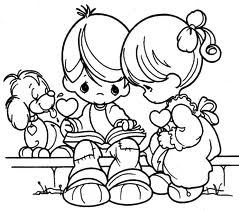 Profesor Jefe:      Andrea Cabrera                                              Curso: 7AMes:    Junio– 2023Virtud del mes: PerseveranciaCALENDARIO  de EVALUACIONESProfesor Jefe:      Eduardo Galleguillos                                            Curso: 7BMes:    Junio – 2023Virtud del mes: PerseveranciaCALENDARIO  de EVALUACIONESProfesor Jefe: Teresa Jorquera                                                 Curso: 8AMes:    Junio – 2023Virtud del mes: PerseveranciaCALENDARIO  de EVALUACIONESProfesor Jefe: Valentina Donoso                                               Curso: 8BMes:    Junio – 2023Virtud del mes: PerseveranciaCALENDARIO  de EVALUACIONESProfesor Jefe: Kamila Rodríguez                                             Curso: I medio AMes:    Junio – 2023Virtud del mes: PerseveranciaCALENDARIO  de EVALUACIONESProfesor Jefe: Andrea Vergara                                              Curso: I medio BMes:    Junio – 2023Virtud del mes: PerseveranciaCALENDARIO  de EVALUACIONESProfesor Jefe: Paulina Flores                                             Curso: II medio AMes:    Junio – 2023Virtud del mes: PerseveranciaCALENDARIO  de EVALUACIONESProfesor Jefe:    Paolo Dellepiane                                           Curso: II medio BMes:    Junio – 2023Virtud del mes: PerseveranciaCALENDARIO  de EVALUACIONESProfesor Jefe: Mabel Chaparro                                           Curso: III medio AMes:    Junio – 2023Virtud del mes: PerseveranciaCALENDARIO  de EVALUACIONESProfesor Jefe: Iván Henríquez                                              Curso: III medio B Mes:    Junio – 2023Virtud del mes: PerseveranciaCALENDARIO de EVALUACIONESProfesor Jefe: Claudia Atenza                                         Curso: IV medio AMes:    Junio – 2023Virtud del mes: PerseveranciaCALENDARIO  de EVALUACIONESProfesor Jefe: Juan Blanco                                            Curso: IV medio BMes:    Junio – 2023Virtud del mes: PerseveranciaLUNESMARTESMIÉRCOLESJUEVESVIERNES29 de mayo30 de mayo31 de mayo1 de Junio2 de JunioAsignatura: TECNOLOGÍAOA: 02Tema: ENTREGA Y PRESENTACIÓN DE MÁSCARA.5ARTESOA: 02Tema: ENTREGA DEL “AUTORRETRATO”.Inglésevaluación unidad 1:Present simple, likes and dislikes.Inicio evaluaciones Educación Física6MÚSICAOA: 03Tema: PRESENTACIÓN DE CREACIÓN MELÓDICA.7Salida pedagógica Aguas andinas: Biofactoría la Farfana8QuímicaEntrega maqueta “Separación mezclas en las industrias”Educación Física Deportes individuales(gimnasia)9Términoevaluaciones Educación FísicaDeportes individuales(gimnasia)12HistoriaPrueba civilizaciones clásicas: Grecia y Roma13MatemáticaPrueba multiplicación y división de fracciones1415Física Tipos y efectos de fuerza(vectores)1619Entrega documental ''Microorganismos y sus usos en tratamiento de aguas servidas"(Lenguaje y Biología)Inglés:evaluación English Day: presentación fanzine20Asignatura: MÚSICAOA: 03Tema: USO DE METALÓFONO.FísicaRevisión de cuadernos21Feriado22LenguajeLibro “Francisca yo te amo” y contenidos II unidad (Amistad, solidaridad e identidad/Argumentación)2326Feriado27282930LUNESMARTESMIÉRCOLESJUEVESVIERNES29 de mayo30 de mayo31 de mayo1 de Junio2 de JunioTECNOLOGÍAOA: 02Tema: ENTREGA Y PRESENTACIÓN DE MÁSCARA.5Inicio evaluaciones Educación FísicaInglés, presente simple, 3 formas, likes and dislikes6ARTESOA: 02Tema: ENTREGA DEL “AUTORRETRATO”.MÚSICAOA: 03Tema: PRESENTACIÓN DE CREACIÓN MELÓDICA.78Educación físicaDeporte individual OA 19Términoevaluaciones Educación FísicaDeporte individual OA 112Inglés: comienza proceso English Day, 10 importantes hechos de la músicaFISICAOA 7REVISIÓN DE GUIAS Y TRABAJO EN CLASES13QuímicaEntrega maqueta industrias OA 1414HISTORIAGRECIA OA 615MATEMATICAFRACCIONES Y DECIMALESOA 21619Inglés, presentación fanzinesFISICA FUERZA OA 120MÚSICAOA: 03Tema: USO DE METALÓFONO.21Feriado22Inglés,Presentación hito English Day 5° a 8°, a la comunidadMATEMATICA CIERRE PROMEDIO DE CONTROLES OA 1 OA 22326Feriado27282930LUNESMARTESMIÉRCOLESJUEVESVIERNES29 de mayo30 de mayo31 de mayo1 de Junio2 de Junio5MÚSICAOA: 07Tema: PRESENTACIÓN DE INVESTIGACIÓN MUSICALTECNOLOGÍA OA: 02Tema: GUÍA EVALUADA.  Inicio evaluaciones Educación Física6ARTESOA: 01Tema: ENTREGA DE TRABAJO PRÁCTICO “AUTORRETRATO CON LÁPIZ GRAFITO”78FÍSICAEntrega informe de laboratorioOA 89Términoevaluaciones Educación FísicaInglés, comienza evaluación de proceso English Day1213HISTORIA, GEOGRAFÍA Y CIENCIAS SOCIALES	PRUEBA UNIDAD 2Contenido	OA 8, OA 10, OA 11, OA 12: SOCIEDAD COLONIAL14QUÍMICAMaqueta modelos atómicosOA 1215MATEMÁTICANúmeros racionalesOA 2FísicaElectrostáticaOA 81619MÚSICAOA: 03Tema: PRESENTACIÓN DE CREACIÓN MUSICALTECNOLOGÍA OA: 02Tema: ENTREGA DE PRODUCTO CREADO + INFORME.  INGLÉSEvaluación de Proceso MAQUETAS, ENGLISH DAYHITO ENGLISH DAY PRODUCTO FINAL -Maquetas -Music Festivals2021Feriado22Inglés,Presentación hito English Day 5° a 8°, a la comunidad23MATEMÁTICACierre promedio de controlesOA 1 y OA 226Feriado27282930LUNESMARTESMIÉRCOLESJUEVESVIERNES29 de mayo30 de mayo31 de mayo1 de Junio2 de Junio5Inicio evaluaciones Educación Física6Artes Visuales: Trabajo cita pictórica.7Física: Trabajo Ley OhmQuímica: Maqueta modelos atómicos89Términoevaluaciones Educación Física12Artes Visuales: Evaluación de proceso1314151619Inglés: Evaluación de proceso English Day.Física: Evaluación acumulativa.20TECNOLOGÍA OA: 02Tema: ENTREGA DE PRODUCTO CREADO + INFORME.Historia: Promedio trabajo y guíasArtes Visuales: Trabajo muestrario textil.21Feriado22Inglés,Presentación hito English Day 5° a 8°, a la comunidad2326Feriado27282930LUNESMARTESMIÉRCOLESJUEVESVIERNES29 de mayo30 de mayo31 de mayo1 de Junio2 de Junio5Inicio evaluaciones Educación Física6789Términoevaluaciones Educación Física12MATEMÁTICAControlIntroducción álgebraFísicaTrabajo sonido13TECNOLOGÍALevantamiento proyectoBúsqueda de necesidad en la comunidad1415QUÍMICAPrueba Nomenclatura tradicional, stock y sistemática de óxidosOA 1916INGLÉSEVALUACIÓN DE PROCESOHITO ENGLISH DAY MUSIC THROUGHOUT HISTORY PRODUCTO FINAL19FísicaNotas acumulativasactividades clase a clase20Artes visualesDibujo de figuras tridimensionalesTrabajo práctico21Feriado22MATEMÁTICAEvaluación procesoNúmeros racionales e Introducción álgebra23Inglés presentación hito English Day 1° a 4° Medio a la comunidad26Feriado27282930LUNESMARTESMIÉRCOLESJUEVESVIERNES29 de mayo30 de mayo31 de mayo1 de JunioINGLÉSWritten test.OA 2, 12, 16: Past simple tense, unit vocabulary, reading and listening comprehension.2 de Junio5Inicio evaluaciones Educación Física67MATEMÁTICAControlIntroducción álgebraFísicaTrabajo sonido8Inglés, comienza evaluación de proceso, English Day9Términoevaluaciones Educación Física12QuímicaPrueba Nomenclatura tradicional, stock y sistemática de óxidosOA 19OA 1913TecnologíaLevantamiento ProyectoBúsqueda de necesidad en la comunidad.MATEMÁTICAControlValorización algebraica14FísicaActividades acumulativasclase a clase15INGLÉSEnglish dayOA 8: Simple tenses, speaking skills.1619Historia, Geografía y Ciencias SocialesPromedio guías y trabajos20Artes visualesDibujo de figuras tridimensionalesTrabajo prácticoMatemáticaEvaluación procesoNúmeros racionales e introducción álgebra21Feriado22Inglés, entrega product final English Day23Inglés presentación hito English Day 1° a 4° Medio a la comunidad26Feriado27282930LUNESMARTESMIÉRCOLESJUEVESVIERNES29 de mayo30 de mayo31 de mayo1 de JunioBIOLOGÍAPrueba escrita: Sistema nerviosoOA 1: Características y descripción del sistema nervioso2 de Junio5Inicio evaluaciones Educación Física6TECNOLOGÍAInvestigación TECMateriales TEC, propiedades de los materiales, los plásticos y sus características, nuevos materiales TEC, los metales y sus características.- Encuestas y gráficos- Encuesta impacto materiales en la cotidianidad7FísicatrabajoMRU, MRUA89Términoevaluaciones Educación Física1213Lengua y LiteraturaDebatesOA 1014FísicaActividades acumulativasclase a clase15BiologíaExposición: Sinapsis y drogasOA 1: Video presentación acerca del impacto de las drogas en la sinapsis neuronal16Artes visualesFigura humana en movimientoCreación de un personaje Trabajo prácticoInglésEnglish dayOA 8: Simple tenses, speaking skills.19Historia, Geografía y Ciencias SocialesPromedio guías y trabajos20TecnologíaInfografíaDifusiones materiales tóxicos en nuestro entorno.21Feriado22Lengua y LiteraturaComprensión lectoraOA 0823InglésEnglish day presentation.OA 8: Simple tenses, speaking skills.26Feriado27282930LUNESMARTESMIÉRCOLESJUEVESVIERNES29 de mayo30 de mayo31 de mayo1 de JunioQuímicaPrueba disoluciones2 de Junio5Inicio evaluaciones Educación FísicaTecnologíaInvestigación TEC	Materiales TEC, propiedades de los materiales, los plásticos y sus características, nuevos materiales TEC, los metales y sus características.- Encuestas y gráficos- Impacto materiales en nuestra cotidianidad6Lengua y LiteraturaDebateOA 10789Términoevaluaciones Educación Física12FísicaActividades acumulativasclase a clase1314BIOLOGÍAVideo presentación: Sinapsis y drogasOA 1: Presentación acerca del impacto de las drogas en la sinapsis neuronal15InglésEnglish day.OA 8: Simple tenses, speaking skills.16Artes visualesFigura humana en movimientoCreación de un personaje Trabajo prácticoMatemáticaRaíz enésimaOA 219TecnologíaInfografíaDifusión materiales tóxicos en nuestro entornoFísicatrabajoMRU, MRUA20Historia, Geografía y Ciencias SocialesPromedio guías y trabajos21Feriado22Lengua y LiteraturaLa metamorfosisOA 03 - OA 0823InglésEnglish day presentation.OA 8: Simple tenses, speaking skills.26Feriado27282930LUNESMARTESMIÉRCOLESJUEVESVIERNES29 de mayo30 de mayo31 de mayo1 de JunioMatemática, comúnProbabilidadesOA 142 de Junio5Ensayo PAESInicio evaluaciones Educación Física6Ensayo PAES7Inglés, comienza evaluación de proceso English DayFilosofíaControl acumulativoPrimera figura y modos.89Ensayo PAESTérminoevaluaciones Educación Física12Lengua y Literatura,El Quijote IIOA1 OA6Ciencias para la ciudadaníaDocumental ''Humedal de batuco''OA 2: Elaboración documental sobre especies de aves asociadas al humedal de batuco13Física, alumnos bloque 2 controles acumulativos,Leyes (gravitación y Kepler)Seminario de Filosofía, alumnos bloque 1Eval. sumativa,Filosofía moderna14Filosofía Lógica del Lenguaje,Evaluación sumativaFilosofíaControl acumulativoPrimera figura y modos.1516Biología Celular y MolecularCiclo celular,OA 4 Prueba escrita, ciclo celular ‘Mitosis y Meiosis’19Electivo límites derivadas e integralesFunciones: dominio, recorrido, valorización gráfica, composición e inversas20FísicaAcumulativas, alumnos bloque 2 actividades de claseEDUCACIÓN CIUDADANA,promedios guíasSEMINARIO DE Filosofía, alumnos bloque 1Evaluaciones acumulativas, guías del 1er semestreEducación ciudadanaPromedio guías21Feriado22Inglés, entrega producto final English DayArtes visualesTrabajo de Ilustración“English Day” 23Inglés presentación hito English Day 1° a 4° Medio a la comunidad26Feriado27282930LUNESMARTESMIÉRCOLESJUEVESVIERNES29 de mayo30 de mayo31 de mayo1 de Junio2 de Junio5Ensayo PAESInicio evaluaciones Educación Física6Ensayo PAESInglésENGLISH DAY CLASSWORKNOTA DE PROCESO Y PRODUCTO FINAL7FilosofíaControl acumulativoPrimera figura y modos89Ensayo PAESTérminoevaluaciones Educación Física1213Físicacontroles acumulativosleyes (gravitación y Kepler)Seminario de FilosofíaEvaluación sumativaFilosofía Moderna14Ciencias para la ciudadaníatrabajodocumental especies endémicasFilosofía- Evaluación sumativaGuías del semestre- Control acumulativoPrimera figura y modos15InglésENGLISH DAY PRODUCTENTREGA PRODUCTO "DEEPER INTO MUSIC"16Biología celular y molecularCiclo celularOA 4: Prueba escrita: Ciclo celular 'Mitosis y Meiosis'19Electiva limites derivadas e integralesEvaluación bipersonalIntroducción límite20FísicaActividades acumulativasclase a claseSEMINARIO DE Filosofía, alumnos bloque 1Evaluaciones acumulativas, guías del 1er semestre21Feriado22Artes visualesTrabajo de Ilustración“English Day”Educación ciudadanaPromedio guías2326Feriado27282930LUNESMARTESMIÉRCOLESJUEVESVIERNES29 de mayo30 de mayo31 de mayo1 de JunioMatemática:Matemática financieraLiquidaciones de sueldo, créditos e IPC,2 de JunioElectivo bloque 1 Artes visualesCreación visual vanguardias y presentaciónCiencias de la salud, alumnos bloque 2Informe de laboratorioMetabolismo (Fermentación alcohólica)5Inicio evaluaciones Educación FísicaFilosofía:Filosofía moralTexto de estudio, parte 26Ensayo PAES7Ensayo PAES8Inglés,evaluación de  proceso, English Day9 Ensayo PAESTérminoevaluaciones Educación Física12Lengua y LiteraturaExposicionesOA 2 OA 7Filosofía:- Evaluación sumativaProblemas éticos. Parte 1 (29 mayo); Parte 2 (5 junio); Parte 3 (12 junio)- Filosofía moralTexto de estudio, parte 313Electivo bloque 1 Artes visualesCreación visual vanguardias y presentaciónCiencias para la ciudadaníaPresentación 'Sustancias peligrosas'Presentación y análisis de pictogramas de sustancias peligrosasQuímicaPrueba U1TermodinámicaCiencias de la salud, alumnos bloque 3Indicadores de saludOA 1: Prueba indicadores de salud pública14151619FilosofíaEvaluación acumulativaGuías del primer semestre20Electivo bloque 1 Artes visualesRegistro videoTrabajo práctico21Feriado22Charla Institucional Universidad de Chile (en biblioteca)09:30 a 10:30horasArtes visualesTrabajo de creación para exposición“English Day” InglésEVALUACIÓN DE PROCESO PRODUCTO FINALHITO ENGLISH DAYEducación ciudadanapromedio guías y trabajos23Inglés presentación hito English Day 1° a 4° Medio a la comunidad26Feriado27282930LUNESMARTESMIÉRCOLESJUEVESVIERNES29 de mayo30 de mayo31 de mayo1 de Junio2 de JunioElectivo bloque 1 Artes visualesCreación visual vanguardias y presentaciónCiencias de la salud, alumnos bloque 2Informe de laboratorioMetabolismo (Fermentación alcohólica)5Inicio evaluaciones Educación Física6Ensayo PAES7Ensayo PAESFilosofíaControl escritoFilosofía moral, parte 289 Ensayo PAESTérminoevaluaciones Educación Física12Lengua y LiteraturaexposicionesOA 02 y OA 0713Electivo bloque 1 Artes visualesCreación visual vanguardias y presentaciónQuímicaPrueba U1TermodinámicaCiencias de la salud, alumnos bloque 3Indicadores de saludOA 1: Prueba indicadores de salud pública14Filosofía- Controles escritosProblemas éticos: Parte 1 (31 mayo); Parte 2 (7 junio); Parte 3 (14 junio)- Control escritoFilosofía moral, parte 3Ciencias para la ciudadaníaPresentación 'Sustancias peligrosas'Presentación y análisis de pictogramas de sustancias peligrosas15161920Electivo bloque 1 Artes visualesRegistro videoTrabajo prácticoFilosofíaEvaluación acumulativaGuías del primer semestre21Feriado22Charla Institucional Universidad de Chile (en biblioteca)09:30 a 10:30horasArtes visualesTrabajo de creación para exposición“English Day”Educación ciudadanapromedio guías23InglésEnglish day.OA 3: Simple tenses, speaking skills.26Feriado27282930